ПРОТОКОЛ № _____Доп. Вр.                    в пользу                                           Серия 11-метровых                    в пользу                                            Подпись судьи : _____________________ /_________________________ /ПредупрежденияУдаленияПредставитель принимающей команды: ______________________ / _____________________ Представитель команды гостей: _____________________ / _________________________ Замечания по проведению игры ______________________________________________________________________________________________________________________________________________________________________________________________________________________________________________________________________________________________________________________________________________________________________________________________________________________________________________________________________________________________________________________________Травматические случаи (минута, команда, фамилия, имя, номер, характер повреждения, причины, предварительный диагноз, оказанная помощь): _________________________________________________________________________________________________________________________________________________________________________________________________________________________________________________________________________________________________________________________________________________________________________________________________________________________________________Подпись судьи:   _____________________ / _________________________Представитель команды: ______    __________________  подпись: ___________________    (Фамилия, И.О.)Представитель команды: _________    _____________ __ подпись: ______________________                                                             (Фамилия, И.О.)Лист травматических случаевТравматические случаи (минута, команда, фамилия, имя, номер, характер повреждения, причины, предварительный диагноз, оказанная помощь)_______________________________________________________________________________________________________________________________________________________________________________________________________________________________________________________________________________________________________________________________________________________________________________________________________________________________________________________________________________________________________________________________________________________________________________________________________________________________________________________________________________________________________________________________________________________________________________________________________________________________________________________________________________________________________________________________________________________________________________________________________________________________________________________________________________________________________________________________________________________________________________________________________________________________________________________________________________________________________________________________________________________________________________________________________________________________________________________________________________________________________________Подпись судьи : _________________________ /________________________/ 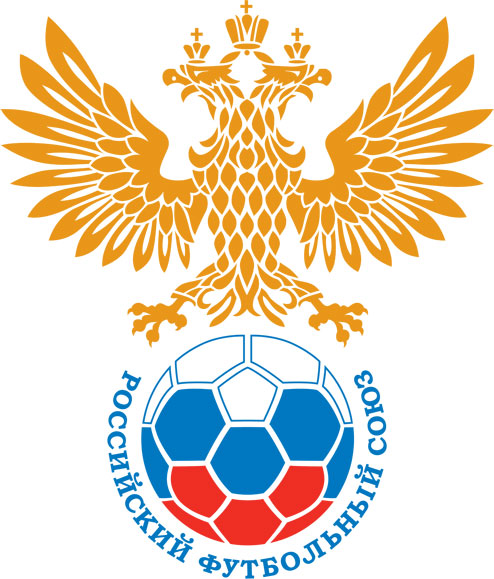 РОССИЙСКИЙ ФУТБОЛЬНЫЙ СОЮЗМАОО СФФ «Центр»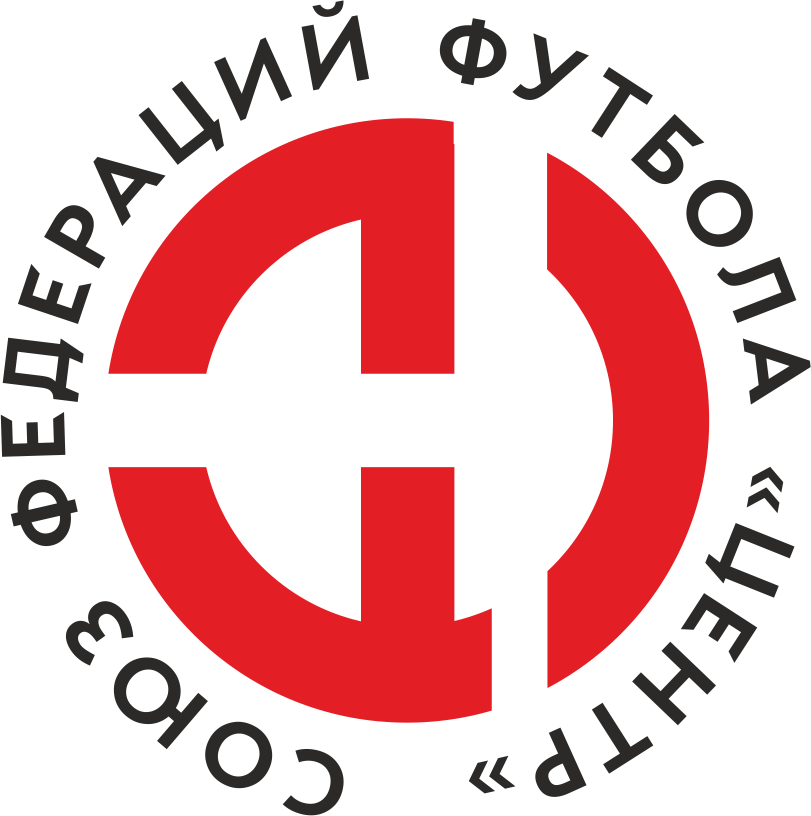    Первенство России по футболу среди команд III дивизиона, зона «Центр» _____ финала Кубка России по футболу среди команд III дивизиона, зона «Центр»Дата:22 мая 2021Левый Берег (Воронеж)Левый Берег (Воронеж)Левый Берег (Воронеж)Левый Берег (Воронеж)Елец (Елец)Елец (Елец)команда хозяевкоманда хозяевкоманда хозяевкоманда хозяевкоманда гостейкоманда гостейНачало:18:00Освещение:естественноеестественноеКоличество зрителей:100Результат:2:2в пользуНичья1 тайм:1:2в пользув пользу Елец (Елец)Судья:Христенко Евгений  (Белгород)кат.1 кат.1 помощник:Гавриленко Антон (Брянск)кат.2 кат.2 помощник:Горбачев Дмитрий (Клинцы)кат.1 кат.Резервный судья:Резервный судья:Селезнёв Роман (Воронеж)кат.1 кат.Инспектор:Сухомлинов Сергей Юрьевич (Липецк)Сухомлинов Сергей Юрьевич (Липецк)Сухомлинов Сергей Юрьевич (Липецк)Сухомлинов Сергей Юрьевич (Липецк)Делегат:СчетИмя, фамилияКомандаМинута, на которой забит мячМинута, на которой забит мячМинута, на которой забит мячСчетИмя, фамилияКомандаС игрыС 11 метровАвтогол0:1Александр_А. Ролдугин Елец (Елец)210:2Кирилл ЧечуринЕлец (Елец)271:2Давид СаенкоЛевый Берег (Воронеж)322:2Владислав КоробкинЛевый Берег (Воронеж)55Мин                 Имя, фамилия                          КомандаОснованиеРОССИЙСКИЙ ФУТБОЛЬНЫЙ СОЮЗМАОО СФФ «Центр»РОССИЙСКИЙ ФУТБОЛЬНЫЙ СОЮЗМАОО СФФ «Центр»РОССИЙСКИЙ ФУТБОЛЬНЫЙ СОЮЗМАОО СФФ «Центр»РОССИЙСКИЙ ФУТБОЛЬНЫЙ СОЮЗМАОО СФФ «Центр»РОССИЙСКИЙ ФУТБОЛЬНЫЙ СОЮЗМАОО СФФ «Центр»РОССИЙСКИЙ ФУТБОЛЬНЫЙ СОЮЗМАОО СФФ «Центр»Приложение к протоколу №Приложение к протоколу №Приложение к протоколу №Приложение к протоколу №Дата:22 мая 202122 мая 202122 мая 202122 мая 202122 мая 2021Команда:Команда:Левый Берег (Воронеж)Левый Берег (Воронеж)Левый Берег (Воронеж)Левый Берег (Воронеж)Левый Берег (Воронеж)Левый Берег (Воронеж)Игроки основного составаИгроки основного составаЦвет футболок: чёрные       Цвет гетр: чёрныеЦвет футболок: чёрные       Цвет гетр: чёрныеЦвет футболок: чёрные       Цвет гетр: чёрныеЦвет футболок: чёрные       Цвет гетр: чёрныеНЛ – нелюбительНЛОВ – нелюбитель,ограничение возраста НЛ – нелюбительНЛОВ – нелюбитель,ограничение возраста Номер игрокаЗаполняется печатными буквамиЗаполняется печатными буквамиЗаполняется печатными буквамиНЛ – нелюбительНЛОВ – нелюбитель,ограничение возраста НЛ – нелюбительНЛОВ – нелюбитель,ограничение возраста Номер игрокаИмя, фамилияИмя, фамилияИмя, фамилия16Александр Востриков Александр Востриков Александр Востриков 14Сергей Бедножей (к)Сергей Бедножей (к)Сергей Бедножей (к)9Владислав Коробкин Владислав Коробкин Владислав Коробкин 15Лев Бедножей Лев Бедножей Лев Бедножей 23Матвей Зимовец Матвей Зимовец Матвей Зимовец 11Вагинак Мовсисян Вагинак Мовсисян Вагинак Мовсисян 6Денис Крюков Денис Крюков Денис Крюков 22Давид Саенко Давид Саенко Давид Саенко 10Владислав Турукин Владислав Турукин Владислав Турукин 2Алексей Логунов Алексей Логунов Алексей Логунов 3Глеб Южаков Глеб Южаков Глеб Южаков Запасные игроки Запасные игроки Запасные игроки Запасные игроки Запасные игроки Запасные игроки 20Антон ИльинАнтон ИльинАнтон Ильин76Денис ЧерневДенис ЧерневДенис Чернев5Артем МащенкоАртем МащенкоАртем Мащенко19Илья ПечерикинИлья ПечерикинИлья Печерикин21Никита ВязовскийНикита ВязовскийНикита Вязовский36Дмитрий КокоринДмитрий КокоринДмитрий Кокорин18Даниил ГридневДаниил ГридневДаниил ГридневТренерский состав и персонал Тренерский состав и персонал Фамилия, имя, отчествоФамилия, имя, отчествоДолжностьДолжностьТренерский состав и персонал Тренерский состав и персонал 1Денис Анатольевич Гриднев 	Главный тренерГлавный тренерТренерский состав и персонал Тренерский состав и персонал 2Олег Маратович СергеевНачальник командыНачальник команды34567ЗаменаЗаменаВместоВместоВместоВышелВышелВышелВышелМинМинСудья: _________________________Судья: _________________________Судья: _________________________11Владислав ТурукинВладислав ТурукинВладислав ТурукинАнтон ИльинАнтон ИльинАнтон ИльинАнтон Ильин313122Антон ИльинАнтон ИльинАнтон ИльинДаниил ГридневДаниил ГридневДаниил ГридневДаниил Гриднев6060Подпись Судьи: _________________Подпись Судьи: _________________Подпись Судьи: _________________33Денис КрюковДенис КрюковДенис КрюковНикита ВязовскийНикита ВязовскийНикита ВязовскийНикита Вязовский6868Подпись Судьи: _________________Подпись Судьи: _________________Подпись Судьи: _________________44Лев БедножейЛев БедножейЛев БедножейИлья ПечерикинИлья ПечерикинИлья ПечерикинИлья Печерикин797955Даниил ГридневДаниил ГридневДаниил ГридневДмитрий КокоринДмитрий КокоринДмитрий КокоринДмитрий Кокорин85856677        РОССИЙСКИЙ ФУТБОЛЬНЫЙ СОЮЗМАОО СФФ «Центр»        РОССИЙСКИЙ ФУТБОЛЬНЫЙ СОЮЗМАОО СФФ «Центр»        РОССИЙСКИЙ ФУТБОЛЬНЫЙ СОЮЗМАОО СФФ «Центр»        РОССИЙСКИЙ ФУТБОЛЬНЫЙ СОЮЗМАОО СФФ «Центр»        РОССИЙСКИЙ ФУТБОЛЬНЫЙ СОЮЗМАОО СФФ «Центр»        РОССИЙСКИЙ ФУТБОЛЬНЫЙ СОЮЗМАОО СФФ «Центр»        РОССИЙСКИЙ ФУТБОЛЬНЫЙ СОЮЗМАОО СФФ «Центр»        РОССИЙСКИЙ ФУТБОЛЬНЫЙ СОЮЗМАОО СФФ «Центр»        РОССИЙСКИЙ ФУТБОЛЬНЫЙ СОЮЗМАОО СФФ «Центр»Приложение к протоколу №Приложение к протоколу №Приложение к протоколу №Приложение к протоколу №Приложение к протоколу №Приложение к протоколу №Дата:Дата:22 мая 202122 мая 202122 мая 202122 мая 202122 мая 202122 мая 2021Команда:Команда:Команда:Елец (Елец)Елец (Елец)Елец (Елец)Елец (Елец)Елец (Елец)Елец (Елец)Елец (Елец)Елец (Елец)Елец (Елец)Игроки основного составаИгроки основного составаЦвет футболок: бело-зелёные   Цвет гетр:  зелёныеЦвет футболок: бело-зелёные   Цвет гетр:  зелёныеЦвет футболок: бело-зелёные   Цвет гетр:  зелёныеЦвет футболок: бело-зелёные   Цвет гетр:  зелёныеНЛ – нелюбительНЛОВ – нелюбитель,ограничение возрастаНЛ – нелюбительНЛОВ – нелюбитель,ограничение возрастаНомер игрокаЗаполняется печатными буквамиЗаполняется печатными буквамиЗаполняется печатными буквамиНЛ – нелюбительНЛОВ – нелюбитель,ограничение возрастаНЛ – нелюбительНЛОВ – нелюбитель,ограничение возрастаНомер игрокаИмя, фамилияИмя, фамилияИмя, фамилия87Александр Невокшонов Александр Невокшонов Александр Невокшонов 22Сергей Саввин Сергей Саввин Сергей Саввин 8Александр_С. Ролдугин Александр_С. Ролдугин Александр_С. Ролдугин 3Юрий Неделин Юрий Неделин Юрий Неделин 15Максим Перегудов Максим Перегудов Максим Перегудов 7Сергей Белоусов (к)Сергей Белоусов (к)Сергей Белоусов (к)19Александр_А. Ролдугин  Александр_А. Ролдугин  Александр_А. Ролдугин  17Кирилл Чечурин Кирилл Чечурин Кирилл Чечурин 18Игорь Рогованов Игорь Рогованов Игорь Рогованов 11Никита Бацевичус Никита Бацевичус Никита Бацевичус 9Александр Молодцов  Александр Молодцов  Александр Молодцов  Запасные игроки Запасные игроки Запасные игроки Запасные игроки Запасные игроки Запасные игроки 16Илья Одиноков  Илья Одиноков  Илья Одиноков  14Роман ЛошкаревРоман ЛошкаревРоман Лошкарев6Владислав РыбинВладислав РыбинВладислав Рыбин13Владислав ЕфремовВладислав ЕфремовВладислав Ефремов4Михаил ХрамовМихаил ХрамовМихаил Храмов10Владимир СотниковВладимир СотниковВладимир Сотников2Елисей ГридчинЕлисей ГридчинЕлисей Гридчин5Руслан СидоровРуслан СидоровРуслан СидоровТренерский состав и персонал Тренерский состав и персонал Фамилия, имя, отчествоФамилия, имя, отчествоДолжностьДолжностьТренерский состав и персонал Тренерский состав и персонал 1Денис Юрьевич ЖуковскийДиректор/главный тренерДиректор/главный тренерТренерский состав и персонал Тренерский состав и персонал 2Владимир Николаевич КобзевТренерТренер34567Замена Замена ВместоВместоВышелМинСудья : ______________________Судья : ______________________11Александр НевокшоновАлександр НевокшоновИлья Одиноков  4622Никита БацевичусНикита БацевичусВладислав Ефремов60Подпись Судьи : ______________Подпись Судьи : ______________Подпись Судьи : ______________33Юрий НеделинЮрий НеделинРоман Лошкарев71Подпись Судьи : ______________Подпись Судьи : ______________Подпись Судьи : ______________44556677        РОССИЙСКИЙ ФУТБОЛЬНЫЙ СОЮЗМАОО СФФ «Центр»        РОССИЙСКИЙ ФУТБОЛЬНЫЙ СОЮЗМАОО СФФ «Центр»        РОССИЙСКИЙ ФУТБОЛЬНЫЙ СОЮЗМАОО СФФ «Центр»        РОССИЙСКИЙ ФУТБОЛЬНЫЙ СОЮЗМАОО СФФ «Центр»   Первенство России по футболу среди футбольных команд III дивизиона, зона «Центр» _____ финала Кубка России по футболу среди футбольных команд III дивизиона, зона «Центр»       Приложение к протоколу №Дата:22 мая 2021Левый Берег (Воронеж)Елец (Елец)команда хозяевкоманда гостей